«TC_KİMNO»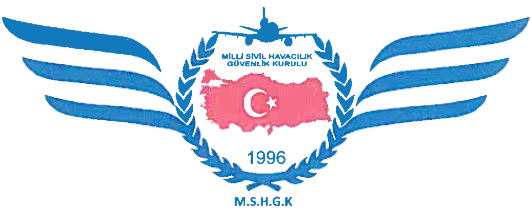 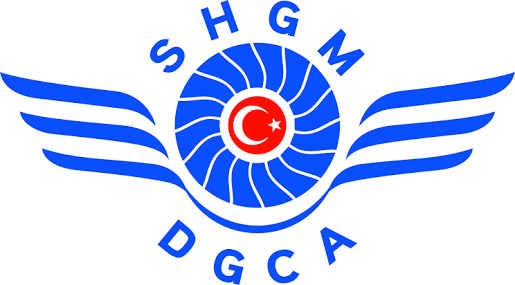                                                                                                                                    		               SERTİFİKA NUMARASIHGD/MİA-20../01/0000BAŞARI SERTİFİKASIADI SOYADI (T.C./Yabancı Kimlik No/Pasaport No:)SHT 17.2 sayılı Talimat uyarınca düzenlenen Kurs (1); Güvenlik Bilinci Eğitimi’ni (Temel/Tazeleme) başarıyla tamamlayarak bu sertifikayı almaya hak kazanmıştır.Kurs Başlangıç Tarihi	: Kurs Bitiş Tarihi		:                                                İmza					                                                    İmza……………………….………………………Eğitmen(Eğitmen Yetki Belge No)Dalaman Havalimanı Hudut Mülki İdare Amiri